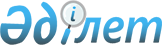 "2021-2023 жылдарға арналған Тимирязев ауданы Тимирязев ауылдық округінің бюджетін бекіту туралы" Тимирязев аудандық мәслихаттың 2021 жылғы 8 қаңтардағы № 51/15 шешіміне өзгертулер мен толықтыру енгізу туралыСолтүстік Қазақстан облысы Тимирязев аудандық мәслихатының 2021 жылғы 24 қыркүйектегі № 6/8 шешімі
      Тимирязев аудандық мәслихаты ШЕШІМ ҚАБЫЛДАДЫ:
      1. "2021-2023 жылдарға арналған Тимирязев ауданы Тимирязев ауылдық округінің бюджетін бекіту туралы" Тимирязев аудандық мәслихатының 2021 жылғы 8 қантардағы №51/15 (нормативтік құқықтық актілерді мемлекеттік тіркеу тізілімінде № 6971 тіркелген) шешіміне келесі өзгертулер мен толықтыру енгізілсін:
      1 тармақ жаңа редакцияда жазылсын:
      "1. 2021-2023 жылдарға арналған Тимирязев ауданы Тимирязев ауылдық округінің бюджеті осы шешімге тиісінші 1 қосымшаға сәйкес, оның ішінде 2021 жылға келесі көлемде бекітілсін:
      1) кірістер – 296246,5 мың теңге, оның ішінде:
      Салықтық түсімдер бойынша – 18102 мың теңге;
      салықтық емес түсімдер бойынша – 0 мың теңге;
      негізгі капиталды сатудан түскен түсімдер бойынша – 0 мың теңге;
      трансферттер түсімдері бойынша – 278144,5 мың теңге;
      2) шығындар – 297840,4 мың теңге; 
      3) таза бюджеттік кредиттеу – 0 мың теңге:
      бюджеттік кредиттеу – 0 мың теңге;
      бюджеттік кредиттерді өтеу – 0 мың теңге; 
      4) қаржылық активтерімен операция бойынша сальдо – 0 мың теңге,
      қаржылық активтерін сатып алудан – 0 мың теңге;
      мемлекеттің қаржылық активтерін сатудан түскен түсімдер – 0 мың теңге;
      5) бюджет тапшылығы (профицит) – - 1593,9 мың теңге;
      6) бюджет тапшылығын қаржыландыру (профицитті пайдалану) – 1593,9 мың теңге, оның ішінде:
      қарыздар түсімі – 0 мың теңге;
      қарыздарды өтеу – 0 мың теңге.
      Қолданыстағы бюджеттік қаражат қалдықтары- 1593,9 мың теңге. 
      Жаңа редакцияда жазылсын:
      4. Ауылдық округ бюджетінде облыстық бюджеттен мемлекеттік қызметшілердің жалақысын көтеруге трансферттер 2300,0 мың теңге ескерілсін.
      5. 2021 жылға арналған ауылдық бюджетте Қазақстан Республикасының Үкіметі бекіткен 2025 жылға дейінгі өңірлерді дамытудың мемлекеттік бағдарламасы шеңберінде "Ауыл-Ел бесігі" жобасы бойынша іс-шараларды жүзеге асыру ескерілсін. 2019 жылғы 27 желтоқсандағы №990 "Өңірлерді дамытудың 2020-2025 жылдарға арналған мемлекеттік бағдарламасын бекіту туралы" 262 782,5 мың теңге сомасындағы трансферттер келесі сомаларда:
      233 343 мың теңге - Тимирязево ауылындағы жарықтандырылған және жаяу жүргінші жолдары бар ауылішілік жолдарды орташа жөндеуге;
      7 852,5 мың теңге - Тимирязево ауылында үш ойын алаңын орнатуға;
      21587 мың теңге - көшелерді жарықтандыруды ағымдағы жөндеуге.
      Мынадай мазмұндағы 5-1-тармақпен толықтырылсын:
      "5-1. Осы шешімге қосымшаға сәйкес 4 -қосымшаға сәйкес 2021 жылға арналған бюджет шығыстарын қаржы жылының басындағы бос қалдықтар есебінен бөлу және 2020 жылы мақсатты трансферттердің пайдаланылмаған (толық пайдаланылмаған) сомаларын қайтару қарастырылсын.";
      Көрсетілген шешімнің 1 -қосымшасы осы шешімнің қосымшасына сәйкес жаңа редакцияда жазылсын;
      осы шешімнің 2 -қосымшасына сәйкес көрсетілген шешімге 4 -қосымшамен толықтырылсын.
      2. Осы шешім 2021 жылғы 1 қаңтардан бастап қолданысқа енгізіледі. 2021 жылға арналған Тимирязев ауылдық округінің бюджеті Тимирязев ауылдық округі бюджетінің қаржы жылының басына қалыптасқан бюджет қаражатының бос қалдықтары және 2020 жылы пайдаланылмаған жоғары тұрған бюджеттердің нысаналы трансферттерін қайтару есебінен шығыстары
					© 2012. Қазақстан Республикасы Әділет министрлігінің «Қазақстан Республикасының Заңнама және құқықтық ақпарат институты» ШЖҚ РМК
				
      Аудандық мәслихат хатшысы 

А. Асанова
Тимирязев аудандық мәслихатының2021 жылғы 24 қыркүйектегі№ 6/8 шешіміне1 қосымшаТимирязев аудандық мәслихатының2021 жылғы "08" қаңтардағы№ 51/15 шешіміне1 қосымша
Санаты
Сыныбы
Кішісыныбы
Атауы
Сомасы (мың теңге)
1. Кірістер
296 246,5
1
Салықтық түсімдер
18 102
04
Меншікке салынатын салықтар
18 102
1
Мүлiкке салынатын салықтар
857
3
Жер салығы
1430
4
Көлiк құралдарына салынатын салық
15 815
4
Трансферттердің түсімдері
278 144,5
02
Мемлекеттiк басқарудың жоғары тұрған органдарынан түсетiн трансферттер
278 144,5
3
Аудандардан ( облыстык маңызы бар қаланың) бюджетінен трансферттер
278 144,5
Функционалдық топ
Бюджеттікбағдарламалардыңәкімшісі
Бағдарлама
Атауы
Сомасы (мың теңге)
2.Шығыстар
297 840,4
1
Жалпы сипаттағы мемлекеттiк қызметтер
24 684
124
Аудандық маңызы бар қала, ауыл, кент, ауылдық округ әкімінің аппараты
24 684
001
Аудандық маңызы бар қала, ауыл, кент, ауылдық округ әкімінің қызметін қамтамасыз ету жөніндегі қызметтер
24 684
7
Тұрғынүй-коммуналдық шаруашылық
34 419,5
124
Аудандық маңызы бар қала, ауыл, кент, ауылдық округ әкімінің аппараты
34 419,5
008
Елді мекендердегі көшелерді жарықтандыру
23 587
010
Жерлеу орындарын ұстау және туыстары жоқ адамдарды жерлеу
111
011
Елді мекендерді абаттандыру мен көгалдандыру
9 221,5
014
Елді мекендерді сумен жабдықтауды ұйымдастыру
1500
12
Көлік және коммуникация
4466,3
124
Аудандық маңызы бар қала, ауыл, кент, ауылдық округ әкімінің аппараты
4466,3
013
Аудандық маңызы бар қалаларда, кенттерде, ауылдарда, ауылдық округтерде автомобиль жолдарының жұмыс істеуін қамтамасыз ету
4466,3
13
Басқалар
233 343
124
Аудандық маңызы бар қала, ауыл, кент, ауылдық округ әкімінің аппараты
233 343
057
"Ауыл-Ел бесігі" жобасы шеңберінде ауылдық елді мекендердегі әлеуметтік және инженерлік инфрақұрылым бойынша іс-шараларды іске асыру
233 343
15
Трансферттер
927,6
124
Аудандық маңызы бар қала, ауыл, кент, ауылдық округ әкімінің аппараты
927,6
048
Пайдаланылмаған(толық пайдаланылмаған) нысаналы трансферттерді қайтару
927,6
3. Таза бюджеттіккредиттеу
0
4. Қаржылық активтер мен операциялар жөніндегі сальдо
0
5. Бюджет тапшылығы (профицитi)
-1593,9
6. Бюджеттің тапшылығын қаржыландыру (профицитті пайдалану)
1593,9
категория
сынып
Кіші сынып
Атауы
Сомасы

мың теңге
8
Бюджет қаражатының пайдаланылатын қалдықтары
1593,9
01
Бюджет қаражатының қалдықтары
1593,9
1
Бюджет қаражатының бос қалдықтары
1593,9Тимирязев аудандық мәслихатының2021 жылғы 24 қыркүйектегі№ 6/8 шешіміне2-қосымшаТимирязев аудандық мәслихатының2021 жылғы "08" қаңтардағы№ 51/15 шешіміне4-қосымша
Санаты
Сыныбы
 Ішкі сыныбы
Атауы
Сомасы (мың теңге)
1. Кірістер
1593,9
8
Бюджет қаражатының пайдаланылатын қалдықтары
1593,9
01
Бюджет қаражатының қалдықтары
1593,9
1
Бюджет қаражатының бос қалдықтары
1593,9
Функционалдық топ
Әкімшісі
Бағдарлама
Наименование
Сомасы (мың теңге)
2. Шығыстар
1593,9
12
Көлік және коммуникация
666,3
124
Аудандық маңызы бар қала, ауыл, кент, ауылдық округ әкімінің аппараты
666,3
013
Аудандық маңызы бар қалаларда, кенттерде, ауылдарда, ауылдық округтерде автомобиль жолдарының жұмыс істеуін қамтамасыз ету
666,3
15
Трансферттер
927,6
124
Аудандықмаңызы бар қала, ауыл, кент, ауылдық округ әкімінің аппараты
927,6
048
Пайдаланылмаған (толық пайдаланылмаған) нысаналы трансферттерді қайтару
927,6